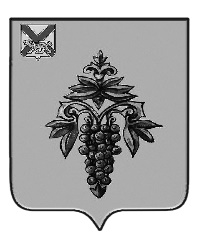 ДУМА ЧУГУЕВСКОГО МУНИЦИПАЛЬНОГО ОКРУГА Р Е Ш Е Н И ЕПринято Думой Чугуевского муниципального округа«10» сентября 2021 годаСтатья 1. Внести в статью 1 решения Думы Чугуевского муниципального округа от 07 июня 2021 года № 216 – НПА  «О внесении изменений в Генеральный план Чугуевского сельского поселения Чугуевского муниципального района Приморского края»  следующее изменение - после слов «Об утверждении генерального плана Чугуевского сельского поселения» дополнить словами «, в новой редакции».Статья 2.Настоящее решение вступает в силу со дня его официального опубликования.Глава Чугуевскогомуниципального округа      						           Р.Ю. Деменев  «14» сентября 2021 года№ 266 – НПА О внесении изменений в решение Думы Чугуевского муниципального округа от 07 июня 2021 года № 216 – НПА «О внесении изменений в Генеральный план Чугуевского сельского поселения Чугуевского муниципального района Приморского края»